.Intro : 52 Count ( On Lyrics “Melangkah” )Tags :*1. After wall 2**2. After wall 3***3. After wall 6Section 1: Side Rock, Cross Shuffle, Side Together, Cross ShuffleSection 2: : Rock Forward, Shuffle 1⁄2 Turn, Pivot 1⁄4 R, Cross TouchSection 3: : Cross Side 2X, Forward Recover, Back ShuffleSection 4: : Rock Back, Shuffle Turn ½ R, Rock Back, walk ForwardTAG : Sway Touch, Sway TouchSubmitted by - Diba Munaf: dibamunaf68@gmail.comLast Update: 5 Mar 2024Menghapus Jejakmu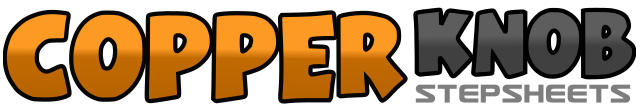 .......Count:32Wall:4Level:Improver.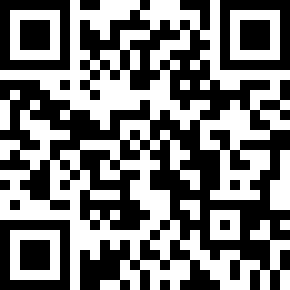 Choreographer:Anggia Ridjal (INA) - March 2020Anggia Ridjal (INA) - March 2020Anggia Ridjal (INA) - March 2020Anggia Ridjal (INA) - March 2020Anggia Ridjal (INA) - March 2020.Music:Menghapus Jejakmu by BCL & Ariel NOAHMenghapus Jejakmu by BCL & Ariel NOAHMenghapus Jejakmu by BCL & Ariel NOAHMenghapus Jejakmu by BCL & Ariel NOAHMenghapus Jejakmu by BCL & Ariel NOAH........1,2Step RF to R, Recover to LF 3&4Cross RF over LF, Step LF to L, Cross RF over LF5,6LF Step LF to L, Step RF beside LF 7&8Cross LF over RF, Step RF to R, Cross LF Over RF1,2Forward RF, Recover to LF 3 & 4Step RF to R Turning 1⁄4 R, Step LF beside RF, Forward RF turn 1⁄4 R ( 6:00 ) 5,6Forward LF, Recover to RF turn 1⁄4 R ( 9:00 ) 7,8Cross LF over RF, Touch RF Side R1,2Cross RF Over LF, Touch LF Side L 3,4Cross LF Over RF, Touch RF Side R5,6Forward RF, Recover to LF 7 & 8Step RF Back, Step LF beside RF, Step RF Back1,2Rock Back LF, Recover to RF3 & 4Step Side LF Turn ¼ R, Step RF beside LF, Back LF Turn ¼ R (3:00 )5,6Rock Back RF, Recover to LF7,8Forward RF, LF1,2Sway R, Touch LF beside RF3,4Sway L, Touch RF Beside LF